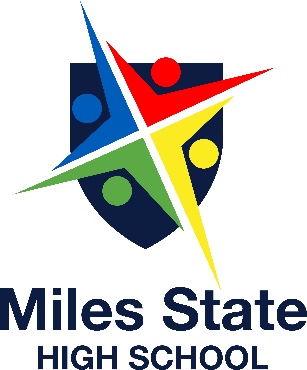 Application for P&C Membership for 2021Miles State High School P&C AssociationName:	.................................................................................................................................Address:	…..........................................................................................................................................……….…………...................................................................................................................Phone:.............................................................Mobile:.......................................................Email:..................................................................................................................................Membership:   New / Renewal (please circle one) I am a parent / caregiver / community member (over 18 years of age) at the school. (please circle one)  I agree to be bound by the constitution of the P&C and by all valid resolutions passed by the Association. I agree to work within the boundaries of the Education (General Provisions) Act 2006. I agree to be bound by Education Queensland’s Code of Conduct which includes the following:Personal Privacy – information obtained as a P&C representative MUST be considered confidential and treated accordinglyCourtesy, respect, dignity and fairness will be observed at all timesDiscrimination against any person will not be tolerated (refer Anti-Discrimination Act 1991)Signature: ................................................................................................Date: .........................................................................................................P&C Secretary UseDate received:    ......./....../........   Date accepted:   ......../....../.......      Secretary’s signature: ......................................................  Entered in P&C Register: □